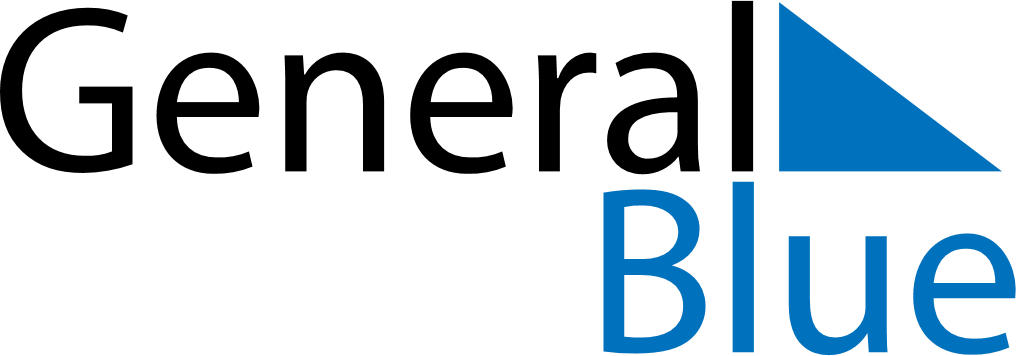 September 2018September 2018September 2018September 2018EthiopiaEthiopiaEthiopiaSundayMondayTuesdayWednesdayThursdayFridayFridaySaturday123456778910111213141415New Year’s Day16171819202121222324252627282829Finding of the True Cross30